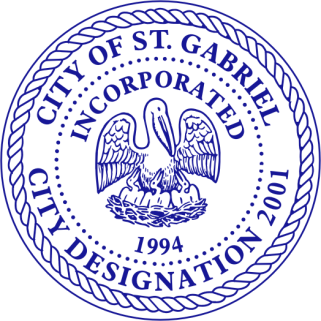                              CITY OF ST. GABRIELCHANGE OF CONTRACTOR LETTER(Owner or Owner’s Representative)      new Contractor INFORMATION	                        OLD Contractor INFORMATION	                        Project/Site Address: _________________________________________________________________________________________Permit Number: _________________________________________Type of Permit________________________________________I, ________________________________, am requesting a change of contractor at project address as listed above. (Name of Owner or Owner’s Representative)This instrument was acknowledged before me this _______ day of ___________________, __________, by the above referenced individual, _____________________________, who acknowledged that he/she is a duly licensed contractor with _____________________, and who acknowledged that he/she was authorized to execute this document. He/she is either personally known to me ________ or produced ____________________________ as valid identification. WITNESS my hand and official seal this_______ day of _______________________,________________.Notary Public Signature: _________________________________________Printed Name: ________________________________________________My Commission Expires: _________________________	ACCEPTED ________________________________________ON HOLD/PENDING ___________________________DENIED ____________________________PROVIDEDDOCUMENT CHECKLISTNOTESAn original notarized letter from the property owner requesting a change of contractor. Contractor Licensing – With State of Louisiana Contractor’s Licensing Board.Contractor’s Proof of Insurance & Workers Compensation.Contractor Annual Registration – With City of St. Gabriel.Contractor Sales Tax Clearance – With Iberville Parish. (REMONA SANCHEZ 225-687-5200)An original notarized letter from the new contractor accepting and assuming all job responsibilities.An original notarized letter from the old contractor relinquishing all job responsibilities.